Figure S2a Adiponectin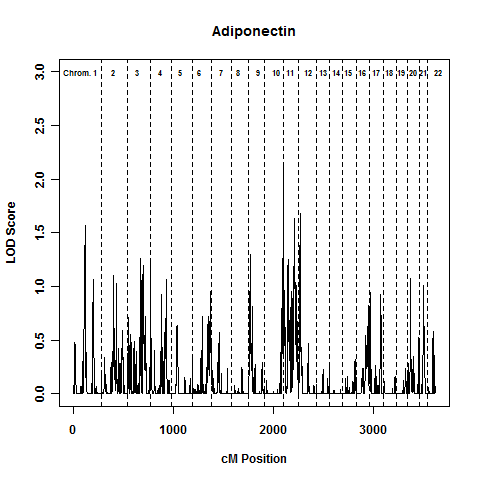 Figure S2b hsCRP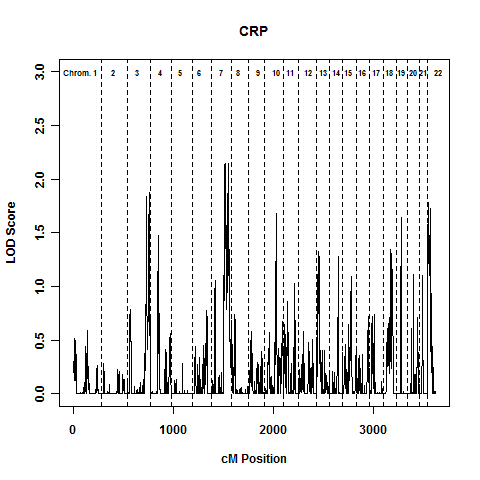 Figure S2c D-dimer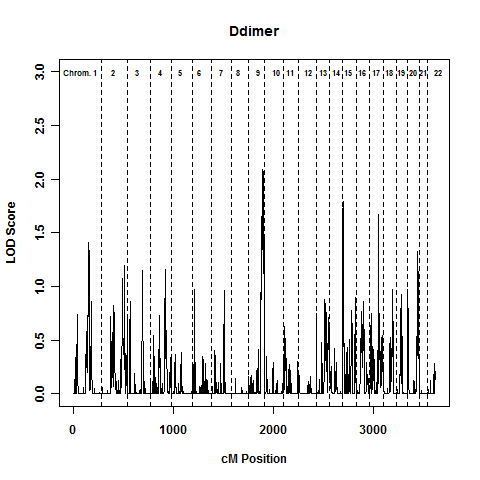 Figure S2d GSP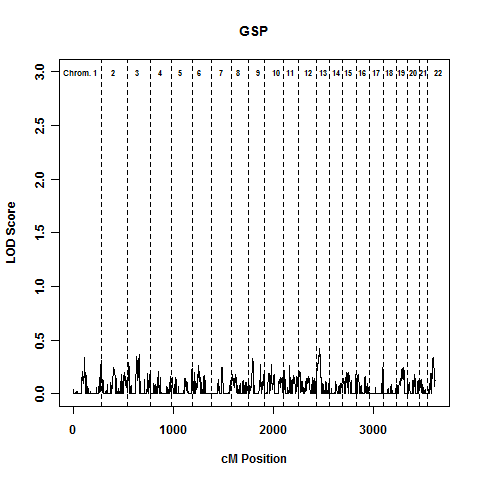 Figure S2e IL-6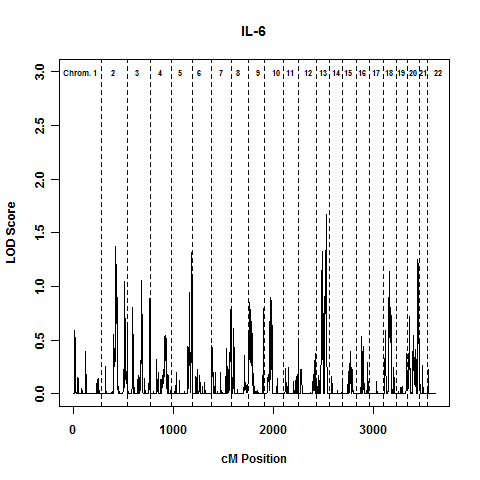 Figure S2f IL-8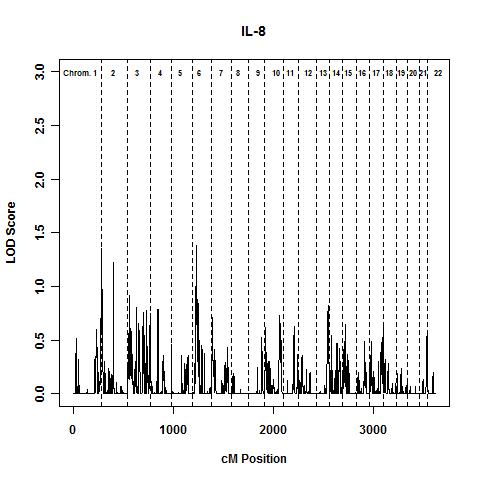 Figure S2g IL1Ra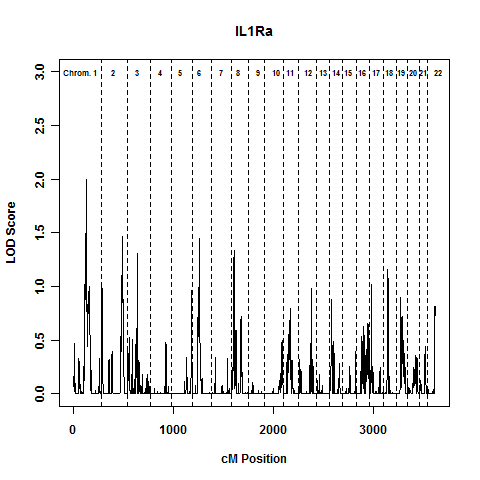 Figure S2h Leptin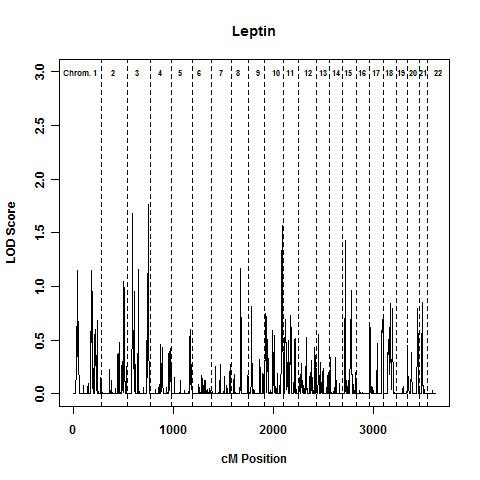 Figure S2i MCP1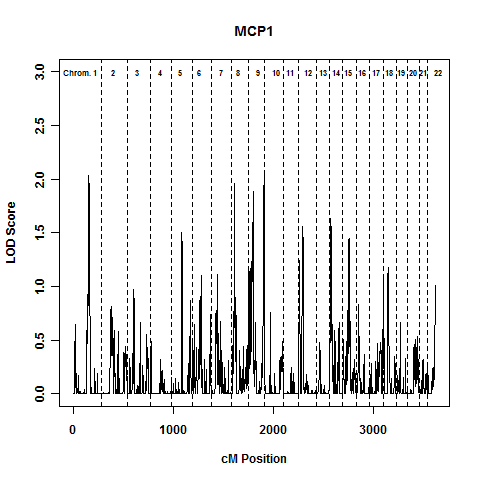 Figure S2j TNFα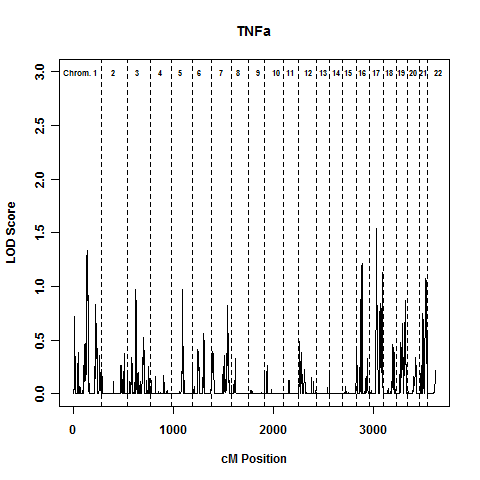 Figure S2k TNFR2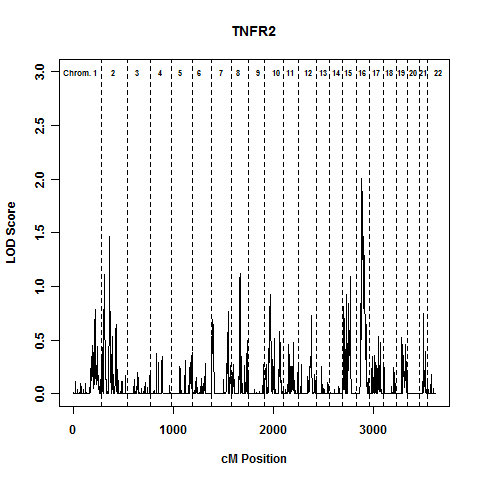 Figure S2l TNFR1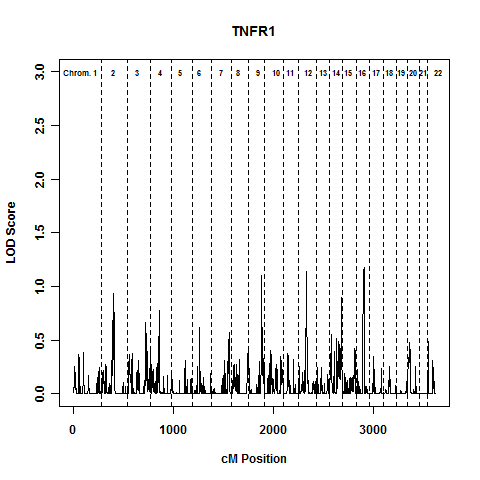 Figure S2m TRAIL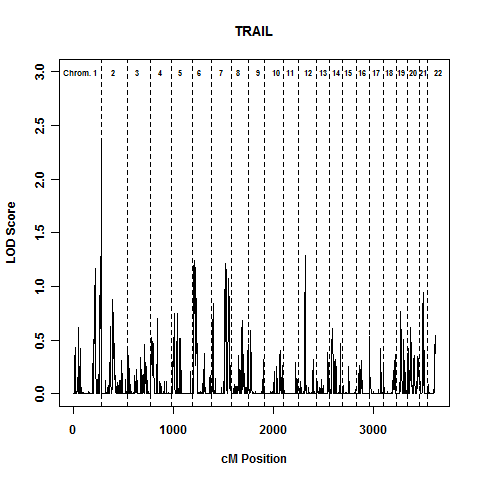 Figure S2n VEGF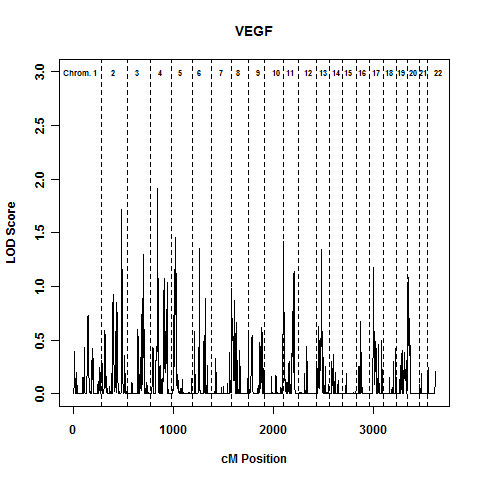 